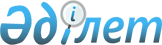 О внесении изменений в приказ Председателя Агентства Республики Казахстан по информатизации и связи от 26 августа 2009 года № 365 "Об утверждении Правил эксплуатации и взаимодействия электронных информационных ресурсов и информационных систем, а также информационно-коммуникационных сетей государственных органов"
					
			Утративший силу
			
			
		
					Приказ и.о. Министра по инвестициям и развитию Республики Казахстан от 16 октября 2015 года № 991. Зарегистрирован в Министерстве юстиции Республики Казахстан 27 ноября 2015 года № 12324. Утратил силу приказом и.о. Министра по инвестициям и развитию Республики Казахстан от 28 января 2016 года № 104      Сноска. Утратил силу приказом и.о. Министра по инвестициям и развитию РК от 28.01.2016 № 104 (вводится в действие по истечении десяти календарных дней после дня его первого официального опубликования).      В целях реализации пункта 1 статьи 43-1 Закона Республики Казахстан от 24 марта 1998 года «О нормативных правовых актах» ПРИКАЗЫВАЮ:



      1. Внести в приказ Председателя Агентства Республики Казахстан по информатизации и связи от 26 августа 2009 года № 365 «Об утверждении Правил эксплуатации и взаимодействия электронных информационных ресурсов и информационных систем, а также информационно-коммуникационных сетей государственных органов» (зарегистрированный в Реестре государственной регистрации нормативных правовых актов за № 5783) следующие изменения:



      заголовок на государственном языке излагается в новой редакции, а на русском языке не меняется;



      пункт 9 изложить в новой редакции:

      «9. Для обеспечения мониторинга и контроля состояния информационных систем ГО, электронных информационных ресурсов ГО, а также негосударственных информационных систем, взаимодействующих с информационными системами ГО, электронными информационными ресурсами ГО, проводится регулярный аудит состояния согласно Правил проведения аудита информационных систем, утвержденных Приказом Министра связи и информации Республики Казахстан от 20 августа 2010 года № 200 (зарегистрированных в Реестре государственной регистрации нормативных правовых актов за № 6488) и предоставляется отчет уполномоченному органу в сфере информатизации.»;



      пункт 14 изложить в новой редакции:

      «14. Для обеспечения безопасного и качественного взаимодействия информационная система ГО или электронный информационный ресурс ГО, а также любая негосударственная информационная система или негосударственный электронный ресурс, взаимодействующий с информационной системой ГО или электронным информационным ресурсом ГО, проходит аттестацию на соответствие требованиям информационной безопасности согласно постановлению Правительства Республики Казахстан от 30 декабря 2009 года № 2280 «Об утверждении Правил проведения аттестации государственных информационных систем и негосударственных информационных систем, интегрируемых с государственными информационными системами, на соответствие их требованиям информационной безопасности и принятым на территории Республики Казахстан стандартам» и сертифицируется органом по подтверждению соответствия, аккредитованным в области оценки качества программных продуктов.».



      2. Комитету связи, информатизации и информации Министерства по инвестициям и развитию Республики Казахстан (Казангап Т.Б.) обеспечить:

      1) государственную регистрацию настоящего приказа в Министерстве юстиции Республики Казахстан;

      2) в течение десяти календарных дней после государственной регистрации настоящего приказа в Министерстве юстиции Республики Казахстан направление его копии приказа на официальное опубликование в периодических печатных изданиях и в информационно-правовой системе «Әділет»;

      3) размещение настоящего приказа на интернет-ресурсе Министерства по инвестициям и развитию Республики Казахстан и на интранет-портале государственных органов;

      4) в течение 10 рабочих дней после государственной регистрации настоящего приказа в Министерстве юстиции Республики Казахстан представление в Юридический департамент Министерства по инвестициям и развитию Республики Казахстан сведений об исполнении мероприятий, предусмотренных подпунктами 1), 2) и 3) пункта 2 настоящего приказа.



      3. Контроль за исполнением настоящего приказа возложить на курирующего вице-министра по инвестициям и развитию Республики Казахстан.



      4. Настоящий приказ вводится в действие по истечении десяти календарных дней после дня его первого официального опубликования.      Исполняющий обязанности

      Министра по инвестициям и развитию

      Республики Казахстан                       А.Рау
					© 2012. РГП на ПХВ «Институт законодательства и правовой информации Республики Казахстан» Министерства юстиции Республики Казахстан
				